The Meadows School – HLTA (Higher Level Teaching Assistants 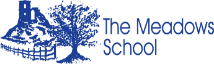 Grade 8 32.5hr (Whole year) £31,364 – £35,745The Meadows School is a generic Special School providing high quality education to young people with a range of special educational needs and disabilities. The school has expertise in working with those who have complex needs in terms of their physical and sensory development, communication and interaction, as well as those with more moderate cognition and learning difficulties. The school provides education to over 130 students aged between 11 and 19 from Staffordshire, Cheshire, Derbyshire and Stoke on Trent. The school is organised through a combination of chronological age, key stages and learning needs. The school is part of the Manor Hall Academy Trust and forms a Federation with Springfield School, a generic primary Special School.The Local Academy Board of the Meadows is seeking to appoint 3 Higher Level Teaching Assistants for September 2024. This opportunity is for internal candidates.The School is seeking to expand its team of HLTAs. The HLTAs will be attached to classes across the school, including our most complex classes, and will be timetabled to lead whole classes, on a daily basis, throughout the week under the direction of teachers. The new HLTA roles will provide the additional capacity and flexibility the school needs at this time to drive school improvement priorities.The candidates we are looking for will be flexible in their approach and creative, be able to work under their own direction and lead classrooms. They will be able to adapt medium term plans and deliver high quality lessons. They will use the school assessment systems and other systems. They will have good knowledge of a range of curriculum subjects, accreditations and assessment. They will have good communications skills. They will have an understanding of what makes effective behaviour management and classroom management. They will also be willing to take on wider responsibilities across the whole school.We would expect a successful applicant who does not already hold the qualification for HLTA to be willing to complete that training.All applications need to be made using the web portal www.mynewterm.comFor more about Manor Hall Academy Trust, visit www.manorhall.academyThe Meadows School is committed to safeguarding and promoting the welfare of children and young people, applicants will therefore be subject to stringent vetting and induction processes including an enhanced DBS disclosure. Please see the website for further details www.themeadows.manorhall.academyPlease also note if you are shortlisted for the role, we will conduct an online search as part of our due diligence on the shortlisted candidates. This may help identify any incidents or issues that have happened, and are publicly available online, which may indicate that you are unsuitable to work with children and that we may want to explore with you at interview. Applications close on 5th July 2024 12.00 noon